微信公众号：江苏国企招聘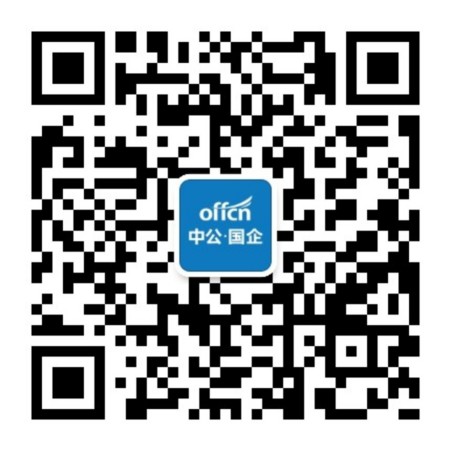 备考交流群：686426543附件1：招聘岗位一览表（8名）序号招聘岗位招聘人数年龄要求专业要求学历要求其他要求备注1统计工作235周岁以下统计类全日制本科及以上学历取得相应学位；具有统计和经济分析能力。2经济服务01235周岁以下经济类全日制本科及以上学历取得相应学位；具有经济师或会计师及以上职称。3经济服务02235周岁以下财务财会类、审计类全日制本科及以上学历1、取得相应学位；2、具有会计师及以上职称且具有3年以上财务财会、审计相关工作经验。4经济服务03135周岁以下商务贸易类全日制本科及以上学历取得相应学位；具有3年以上经济相关工作经验。5经济服务04135周岁以下计算机（大类）类全日制本科及以上学历1、取得相应学位；2、具有3年以上计算机相关工作经验。